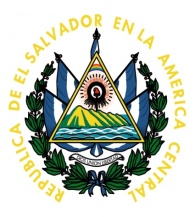 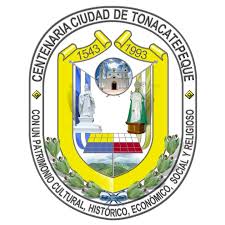 REF. 013UAIP2018 UNIDAD DE ACCESO A LA INFORMACION PUBLICA, ALCALDIA MUNICIPAL DE TONACATEPEQUE, a las dieciseis horas y cincuenta y nueve  minutos del día 2 de marzo del año 2018CONSIDERANDO:Que en fecha veinte de febrero  del dos mil dieciocho, El Señor: ___________________, solicitó información relativa a: DOCUMENTACION COMPLETA Y FOLIADA  Y CERTIFICADA DE SU EXPEDIENTE LABORAL.Que la información solicitada por la ciudadana ya mencionada, fue requerida a Recursos Humanos  con la respectiva autorización de Gerencia General para gestionar dicha información.Tienese por recibido memorándum de  fecha  dos  del presente mes y año en el cual se me remite todo lo solicitadoTomando en cuenta lo Expresado en el anterior memorándum se RESUELVE: En tal sentido de acuerdo a lo establecido en el art. 50 lit. “i” LAIP se RESUELVE: con base en los art. 71 y 72 conceder y entregar la información ya relacionada al inicio de la presente, procedente de Recursos Humanos  al Señor antes mencionado  . De esta manera se está dando cumplimiento a lo solicitado por el ciudadano. Oportunamente se provee la presente resolución. NOTIFIQUESE.  Licda. Gilda Eugenia Moncada Fuentes                         Oficial de Información                                                               